Karly Walchli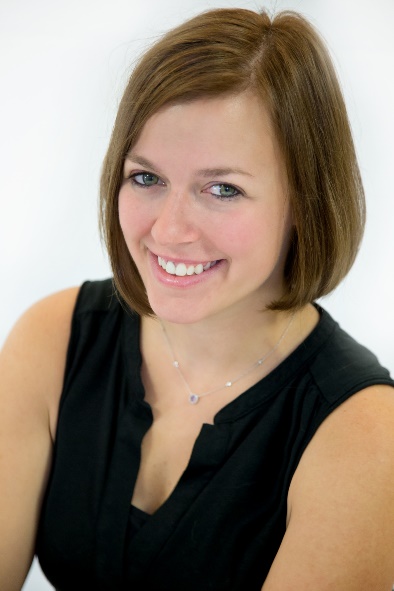 